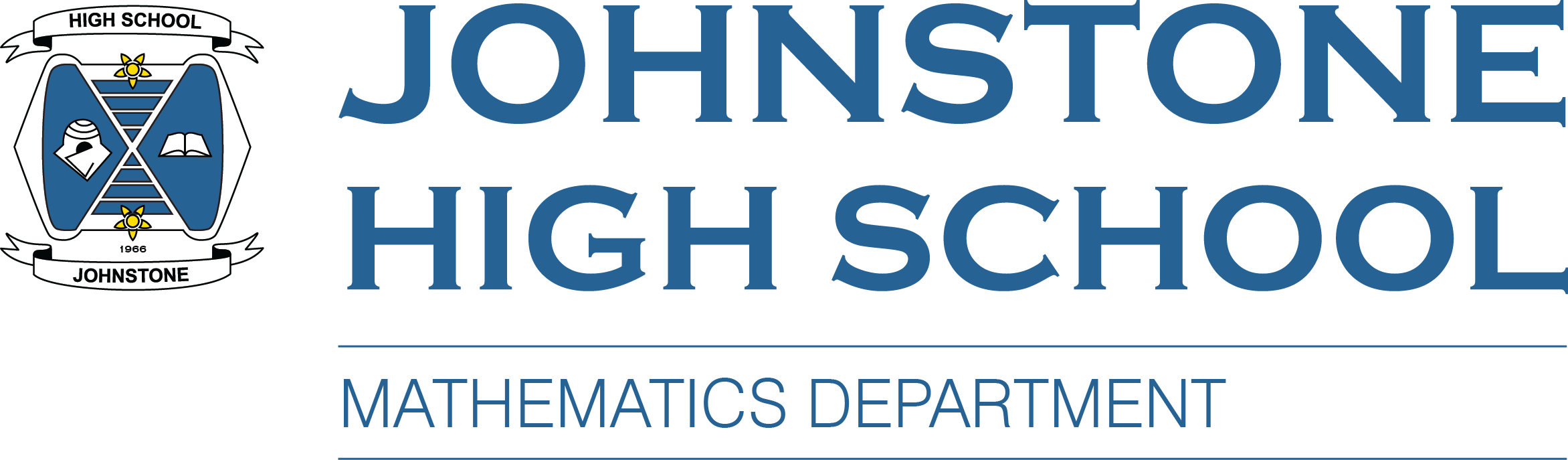 National 5 Supported StudyExam Friday 5th MayDatesDatesTopicThursdayTuesdayFactorising9th FebruaryCompleting the Square and Brackets16th February21st FebruaryTriangles in Circles23rd February28th FebruaryArcs and Sectors2nd March7th March Straight Line9th March14th MarchStatistics16th March21st MarchFractions and Percentages23rd March28th MarchVolumes30th March18th AprilQuadratics20th April25th AprilEquations27th April2nd MayHints, tips, and key words.4th May